Our Statement of PurposeAs a community of faith led by the Spirit, we welcome all to worship God and live in loving, just and respectful relationship with each other, our neighbours and the earth. Inspired by the life and ministry of Jesus Christ we strive to recognize the light of God in each person regardless of age, race, physical or mental ability, sexual orientation, gender identity and gender expression, economic status or any other category by which the world may seek to divide. We challenge ourselves to deepen our relationship to God, to see the light of the divine in each person and in all creation, and to live the faith we proclaim in every aspect of our lives. Our Week at a Glance – September 23, 2018
THIS WEEK AT TSA:Sun. Sept. 23		John Wilson Estate Planning – Stewart 
			Hall, after service
Wed. Sept. 26		Mat Group – Stewart Hall, 1:00
			Crafty Ladies – Library, 1:00

Thurs. Sept. 27	Choir – Sanctuary, 7:00
AUDIO SYSTEM	Sept. 23 – Merv Kusluski
			Sept. 30 – Debbie McDermid
 
COUNTING OFFERING 	
		September – Pat Blandford & Marg Crozier
		October – Bev Davis & Sadie Smith 

MEALS ON WHEELS   Sept. 23 – Allan & Sandra Comba
			   Sept. 30 – John & Laura Cooke 

Estate Planning Seminar:  John Wilson will be hosting an estate planning seminar today in Stewart Hall, following the service.

UCW Unit 6:  Meeting Tues., Oct. 2, 7.30 p.m. in the Library.

Roast Beef Dinner:  Our annual Roast Beef Anniversary dinner is set for Saturday, October 13, from 4-7pm. If you would like to sign up to volunteer at this year’s dinner, the sign-up sheets are in the Narthex. Tickets are available in the office. 

A Message from Finance and Stewardship Committee:  Thank you all for your generous support of TSA and its mission.  The summer vacation/cottage times are usually more difficult for continuous revenue streams. At the end of August we have reached the two thirds mark of our financial year. Our income for the general fund (the operation of the church) is falling behind with revenue of $103,800 (2018 Budget 163,000) and the mission and services fund is also behind with revenue of $17,249. (Budget $26,600.). Also to date our hydro and gas costs are about five thousand dollars higher than at this time in 2017. Please consider a small increase in giving and PAR for a more continuous means of support especially when you might be away. October is Stewardship Month in the Bay of Quinte Conference:  While this will be the last year for the Conference let’s make this toonie fund raiser a big and final parting gift. The monies will go to the Friends of the North, an organization that supports poverty of our northern Canadian peoples by helping with food and other necessities of life. Start saving your toonies or loonies today. The funding drive runs through to the end of October. 

We welcome children at TSA:  Beginning today, we offer children's worship in our Godly Play Program, with Bible stories and creative response time for children in kindergarten and older.  Children begin the worship service in the sanctuary, and go to Godly Play toward the end of the first hymn. Our leaders will guide them to the Godly Play room at the end of the hall. (If you come in after the children have left, you may bring your child directly to the Godly Play room).  Children are welcome anytime in the sanctuary during the worship service. There is a quiet colouring area at the right side of the sanctuary as you enter, with Bible-story based colouring books and puzzles, mandalas to colour, and materials for creative work.  For those times when young children and their caregivers need some "time out" there is a toy chest in the Marion Roffey room for use as needed. Caregivers are asked to ensure the room is left as they found it.
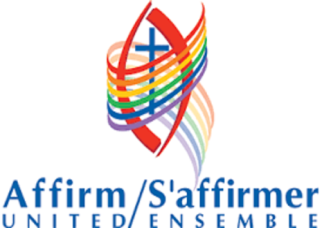 My name is John Carriere. I am 57 years old. I am a son, a brother, an uncle, a cousin, a partner, a friend and I am gay. Being gay was not my choice, it is who I am. Growing up gay in a small town wasn’t always easy. I was never able to live as who I am and was fearful of being judged and not accepted. That sent me to the big city to live my life amongst other gay men and women. To me, by Trinity-St. Andrew’s choosing to become an affirming congregation and indicating so allows people such as me to join all in worship and companionship with the knowledge that congregation is accepting of who we are. In effect, the church is a safe place to be for me and for all other gay men, women and children. 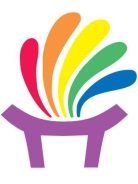 Advocacy in ActionOur gifts for Mission & Service support community ministries like Regina Anti-Poverty Ministry, which advocates for those on the margins of society in downtown Regina, Saskatchewan. The ministry has been advocating for low-income individuals and families for almost 50 years and is the only community organization in the province to offer welfare advocacy services. Designated lay minister and advocate Bonnie Morton shares her passion for the work of Regina Anti-Poverty Ministry: “The people that we serve at the ministry need more than money; they need services and programs that will help them improve their skills and abilities so they can better compete in the job market. “A young man came to me because he had been cut off welfare. He had told his social worker that he did not have a grade 8 education and couldn’t hold down a job. The government worker kept placing him in work positions that he continued to fail at. The last job was in construction. He couldn’t read a measuring tape, and his fellow employees made fun of him. He came to us for help, and we appealed the decision to cut him off welfare. We were able to show that no one had listened to him, and we got him and his family back on welfare with retroactive payments. About four years later, this man came back to share with us that he had earned his grade 12 diploma, had gone on to graduate from a technical school with a certificate in engineering, and had just been offered a job. He is still working and hopefully will never have to depend on social assistance again.” If Mission & Service giving is already a regular part of your life, thank you so much! If you have not given, please join me in making Mission & Service giving a regular part of your life of faith. Loving our neighbour is at the heart of our Mission & Service.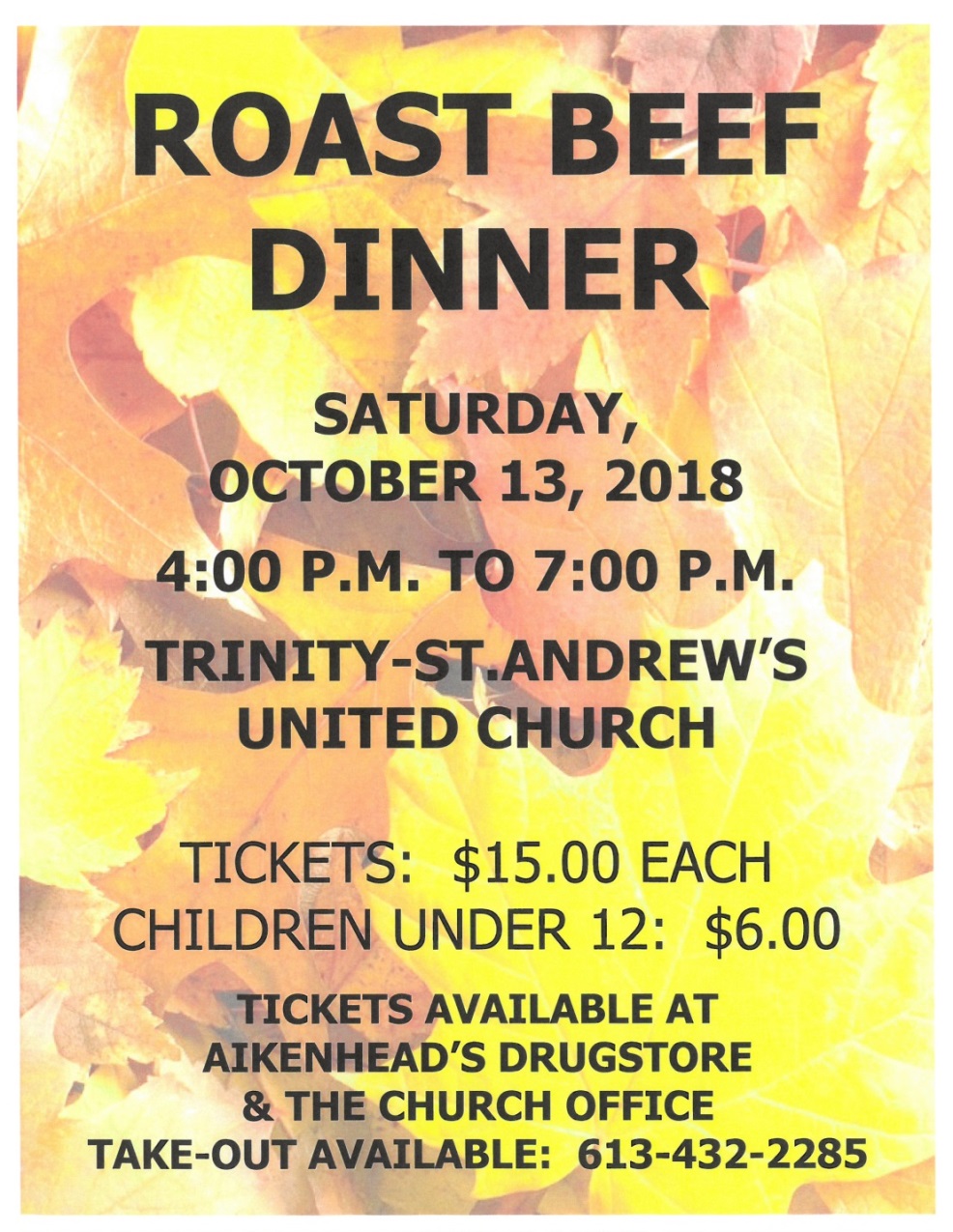 